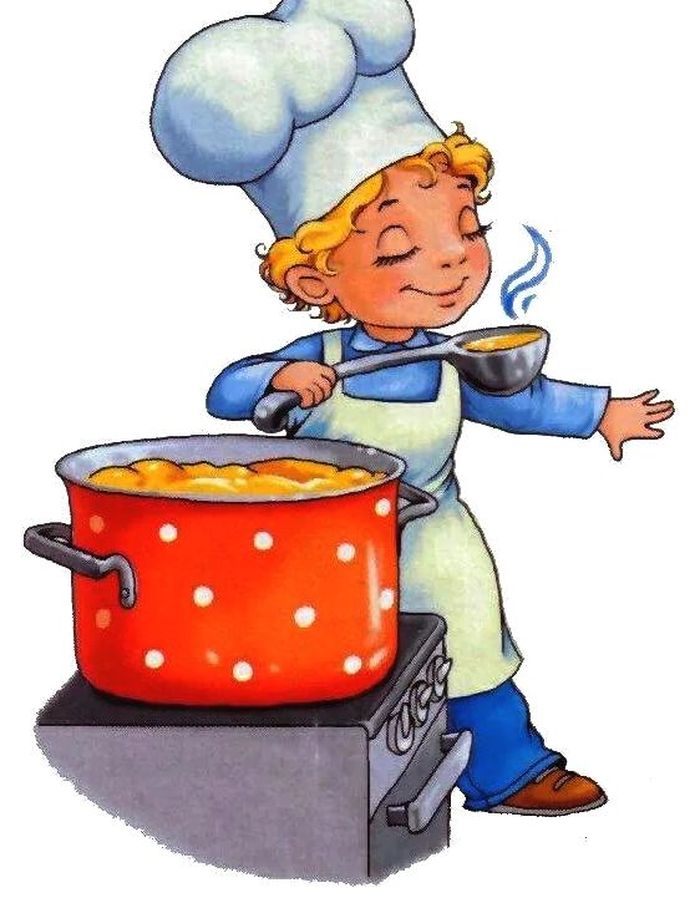 Меню 17 января 2022г28выход  фактическийкалорийностьСтоимость блюдаЗАВТРАКСуп крестьянский с тушенкой, сметаной250гр12021,17Хлеб45гр401,35Чай с сахаром, лимоном200гр282,15Обед:Плов с курой отварной200гр37723,72Огурчик соленый нарезка55гр118,13Хлеб60гр903,38Чай с сахаром ,лимоном200гр282,15Конфеты   41гр22012,4393474,48